AnvisningarInledningKommunfullmäktige beslöt den 13 december 2018 § 260 att anta ”Riktlinjer och regler för förmåner till förtroendevalda”. Det dokumentet är en modernisering av det regelverk som har gällt sedan början av 1990-talet. Det här dokumentet är en vägledning hur riktlinjerna ska tillämpas och praktiskt hanteras. Alla avsnitt som finns i riktlinjerna finns också med här, vilket är markerat med en ljusblå kant till vänster. Varje avsnitt är därefter kompletterat med en ruta med vägledning och praktiska instruktioner, markerat med informationsikon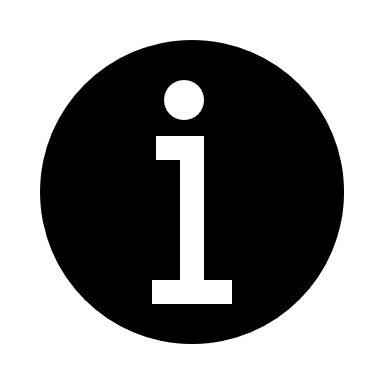 Med anvisning i detta sammanhang menas förtydliganden av lagstiftarens mening, beskrivningar av vad som mer detaljerat avses, praktiskt tillvägagångssätt och hur tillämpningen ska uppfattas. Vad du behöver göra för att få en viss ersättning markeras med en symbol som ser ut så här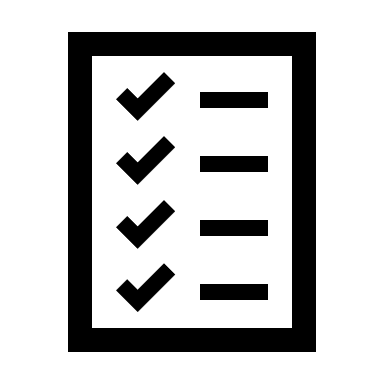 1 FörtroendevaldaDe grupper av förtroendevalda som omfattas av dessa riktlinjer är Förtroendevalda på heltid (eller betydande del av heltid); kommunalrådFörtroendevalda på deltid; ordförande, vice ordförande, 2:e vice ordförande i kommunfullmäktige, nämnder, styrelser och revisionen, ledamöter i arbetsutskott, utskott, ordförande och vice ordförande i kommunala bolag och stiftelser, ordförande i kommunfullmäktiges valberedning, partigruppledare (leder respektive partigrupp i kommunfullmäktige)Förtroendevalda utan hel- eller deltid; ordinarie ledamöter och ersättare i kommunfullmäktige, nämnder, styrelsen, revisionen, ledamöter och ersättare i kommunala bolag- och stiftelser, beredningar och andra uppdrag enligt särskilt beslut.Ledamöter och ersättare i utskott beslutade av kommunfullmäktigeAndra uppdrag efter beslut av kommunfullmäktige, styrelsen, nämnd eller revisionen.Kommunens bolag och stiftelser rekommenderas att tillämpa dessa riktlinjer
2 FörmånerUtöver vad kommunallagen (2017:725) reglerar om förmåner till förtroendevalda gäller följande för förtroendevalda i Kungsbacka kommun:2.1 BarntillsynErsättningen för kostnader för barntillsyn betalas ut med max 7,5 % av dagarvode och till ansökan ska ett underlag bifogas som styrker utlägget.2.2 Resor inom kommunenFör att få resekostnadsersättning inom kommunen måste avståndet mellan ditt hem eller arbetsplats och sammanträdesplatsen vara längre än tre kilometer. Du får ingen ersättning för själva restiden. Om justering av protokoll kräver resa utbetalas resekostnadsersättning, dock inte arvode. Resekostnadsersättningen utbetalas enligt samma grunder som för kommunens arbetstagare.
Ersättning för parkering ersätts enbart vid resa i uppdraget.2.3 Resor utom kommunenFörtroendevalda har rätt till resekostnadsersättning och traktamente utom kommunen enligt samma grunder som kommunens arbetstagare, det vill säga, det måste vara minst en övernattning och avståndet mellan ditt hem eller arbetsplats och sammanträdesplats måste vara minst 50 kilometer. 

Ersättning för parkering ersätts enbart vid resa i uppdraget.Resa med kollektivtrafik uppmanas.

2.4 ArvodeArvoden avser ersättning för det arbete som är förenat med uppdragen. 

Arvode betalas ut somHeltidsarvode - se avsnitt 3.1Deltidsarvode - se avsnitt 4.Dagarvode
Utbetalas med 0,17 % av årsarvodet för övriga kommunalråd för sammanträde och vissa aktiviteter som varar upp till 4 timmar (halvt dagarvode) samt att för sammanträde som varar mer än 4 timmar utgår arvode med två halva dagarvoden (helt dagarvode).Vid mer än ett sammanträde och/eller aktivitet under samma dag får det totala arvodet enligt denna punkt för en och samma person inte överstiga ett helt dagarvode.Med sammanträde avses möte med kommunalt organ enligt kommunallagen, där protokollsskyldighet föreligger eller där protokoll förs i huvudsaklig överensstämmelse med kommunallagens bestämmelser.Med aktivitet avses det som finns uppräknat i punkterna 4.2 och 5.1.Arvode för kommunfullmäktiges sammanträden
Utbetalas till närvarande ledamöter och ersättare i kommunfullmäktige per sammanträde med 0,17 % av årsarvodet till övriga kommunalråd. Arvodet betalas oavsett beloppsbegränsning för dagarvodet.
Arvodesbelopp avrundas till närmast högre jämna femtal kronor.2.5 PensionEn förtroendevald har rätt till avgiftsbestämd ålderspension enligt OPF-KL (Bestämmelser om omställningsstöd och pension för förtroendevalda). De förtroendevalda som före 2014 hade mer än 40% förtroendeuppdrag omfattas dock inte av OPF-KL. För dessa gäller de tidigare reglerna PBF (Pensionsbestämmelser för förtroendevalda).Heltids-, deltids- respektive dagarvodet är pensionsgrundande och pensionsavgift betalas enligt regler i OPF-KL för samtliga förtroendevalda från 2014 års val.Förtroendevald som kan styrka att ytterligare pensionsförmåner förlorats under uppdragstid, kan efter prövning av kommunstyrelsen få ersättning för sådan förlust.2.6 Andra ekonomiska förmånerErsättning kan även betalas för andra kostnader som den förtroendevalda haft med anledning av uppdragets fullföljande. Kostnaderna ska vara skäliga och styrkas. Fråga om ersättning för övrig kostnad prövas av kommunstyrelsen.
2.7 Svårt sjuk eller personer med funktionsnedsättning i hemmetOm du har en svårt sjuk person eller en person med funktionsnedsättning som vistas i ditt hem, och som behöver vård och tillsyn när du deltar i sammanträden eller motsvarande, kan du få ersättning för det. Ersättningen betalas inte ut om tillsynen utförs av en egen familjemedlem eller annan närstående. Ersättningen betalas för den faktiska utgiften för den tid som behövts för att den förtroendevalda skulle kunna fullgöra sitt uppdrag. Kostnaderna ska vara skäliga och styrkas. Observera att ersättningen är skattepliktig och att förtroendevald kan bli skyldig att betala sociala avgifter för den utgivna lönen. Denna ersättning gäller inte kommunalråd.
2.8 Övrigt
2.8.1 UtrustningKommunen ansvarar för att tillhandahålla sådan utrustning som den förtroendevalda behöver för att fullgöra sitt uppdrag, till exempel dator, telefon, surfplatta. Beslut om utrustning för förtroendevalda fattas av berörd nämnd, styrelsen eller motsvarande om inte annat är beslutat.2.8.2 FörsäkringarAlla förtroendevalda omfattas av arbetsskadeförsäkringen och de med uppdrag över 20% av heltid kan anmälas till en grupplivförsäkring.2.8.3 UtlandstraktamenteNär en förtroendevald reser utomlands inom ramen för sitt uppdrag, har den förtroendevalda rätt till traktamente på samma sätt som för en anställd. Traktamentet styrs av Skatteverkets regler och är beroende av till vilket land som resan sker. Beräkning görs bland annat utifrån antal timmar utlandsvistelsen varar och med avdrag för erhållna måltider.3 Förtroendevald på heltid - kommunalrådEn förtroendevald som arbetar som heltidssysselsatt förtroendevald och ägnar hela sin arbetstid åt uppdrag för kommunen benämns kommunalråd. Uppdraget kan även vara på en betydande del av en heltid.

3.1 HeltidsarvodeHeltidsarvode är ett arvode för förtroendevalda på heltid eller betydande del av heltid. Kommunalråd får ett arvode som inkluderar ersättning för sammanträden och förrättningar. Arvodet beräknas årsvis och betalas ut månadsvis.Arvodet beräknas utifrån prisbasbeloppet 2018 (45 500 kr) och multipliceras med en bestämd faktor enligt tabell.Kommunstyrelsens ordförande									22
1:e vice ordförande				20	
2:e vice ordförande				20
Övriga kommunalråd				19Arvodet höjs årligen med den genomsnittliga löneökning som kommunens SACO-anslutna arbetstagare fått året innan.

3.2 Ersättning för kommunfullmäktiges sammanträdeKommunalråd, oavsett om denne är vald till ledamot eller ersättare i kommunfullmäktige, får arvode för närvarande på kommunfullmäktiges sammanträde.


3.3 Sjukdom, föräldraledig eller annan ledighet från uppdragKommunalråd har rätt till ekonomiska och andra förmåner som svarar mot de löne- och anställningsvillkor som gäller för dem som är anställda hos kommunen eller landstinget vad gäller sjukdom eller annan ledighet. Om ett kommunalråd inte kan fullgöra sitt uppdrag hel- eller deltid på grund av ledigheten, minskas arvodet enligt följande:Ett kommunalråd som fullgör sitt uppdrag på hela sin tid kan inte samtidigt för den tiden uppbära andra lagstadgade ersättningar.3.4 SemesterKommunalråd anses inte vara arbetstagare i semesterlagens mening och kan inte ta ut lagenlig semester (ledighet). Däremot kan kommunalrådet ta ledigt från sitt kommunala uppdrag – lika länge som semesterledigheten är för anställda i kommunen – utan att arvodet minskas. 3.5 Resekostnadsersättning för egen bilFör resor i kommunen finns bilpool tillgänglig eller resekort för resor i kollektivtrafiken. Om ett kommunalråd använder egen bil i tjänsten inom kommunen kan en ersättning betalas ut enligt samma avtal som gäller för anställda i kommunen efter inlämnad reseräkning.4 Förtroendevalda på deltidFörtroendevalda på deltid avser ordförande, vice ordförande, 2:e vice ordförande i kommunfullmäktige, nämnder, styrelser och revisionen, ledamöter i arbetsutskott, utskott, ordförande och vice ordförande i kommunala bolag och stiftelser, ordförande i kommunfullmäktiges valberedning, partigruppledare.Arvode betalas i form avFast arvode för deltidsuppdragDagarvode för sammanträde och vissa aktiviteter 4.1 Deltidsarvode – fast arvode för förtroendevalda på deltidDetta arvode beräknas årsvis och betalas ut månadsvis. Arvodets storlek utgörs av en procentsats av heltidsarvodet till övriga kommunalråd enligt följande:
Deltidsarvoden, %-satser  från och med 2019Forts.Om deltidsuppdrag innehas av kommunalråd utgår endast ersättning som kommunalråd.Ersättning för utskottsuppdrag avser endast ordinarie ledamot. Ersättare som tjänstgör på utskottssammanträde har rätt till dagarvode.4.2 Vad som ingår i deltidsarvodet respektive dagarvodetI deltidsarvodet ingår följande uppdrag under förutsättning att den förtroendevalda representerar det organ denne själv tillhör. Därtill betalas dagarvode för nedan specificerade aktiviteter:    B= beslut krävs av nämnden.4.3 Sjukdom och ledighetOm en förtroendevald på deltid inte kan fullgöra sitt uppdrag på grund av sjukdom eller annat skäl för tid som överstiger 3 månader, ska arvodet minskas i motsvarande grad. Det åligger partigruppledaren att meddela kommunens lönecenter.Sjukförsäkring gäller i varierad omfattning för förtroendevalda med deltid som sammanlagt uppgår till lägst 40 procent. 5 Förtroendevalda ledamöter och ersättare med dagarvodeHär avses ordinarie ledamöter och ersättare i kommunfullmäktige, nämnder, styrelsen, revisionen, ledamöter och ersättare i kommunala bolag- och stiftelser, beredningar och andra uppdrag enligt särskilt beslut.5.1 DagarvodeDagarvode utbetalas med belopp för halv dag eller hel dag. Arvodet betalas för:    B= beslut krävs av nämnden.______________Numreringen överensstämmer med numreringen i tabellen i avsnitt 4.26 Utbetalning av ersättningHel- och deltidsarvoden utbetalas månadsvis vanligtvis den 27:e av Serviceförvaltningens lönecenter.Dagarvoden för sammanträden registreras utifrån närvarolistan i protokollet av respektive nämndsekreterare.Resekostnadsersättning registreras samtidigt om uppgift har lämnats till sekreteraren. Utbetalning sker i normalfallet den 27:e i månaden efter sammanträdet har ägt rum. När en förtroendevald deltagit på en annan aktivitet än protokollfört sammanträde som beslutats och som utgör grund för dagarvode enligt dessa regler ska ett underlag lämnas till sekreteraren inom tre månader från och med då aktiviteten ägde rum. Underlaget ska vara underskrivet av den förtroendevalde, attesterat av behörig person samt vara Serviceförvaltningens lönecenter tillhanda senast den 10:e för att få utbetalning den 27:e samma månad.För att få andra ersättningar enligt dessa regler ska underlag lämnas till sekreteraren inom tre månader från och med då aktiviteten ägde rum. Kravet på ersättning ska i vissa fall kunna styrkas.Förmåner betalas av respektive organ (nämnd, styrelse eller motsvarande) som den förtroendevalda företräder, om inte annat är beslutat.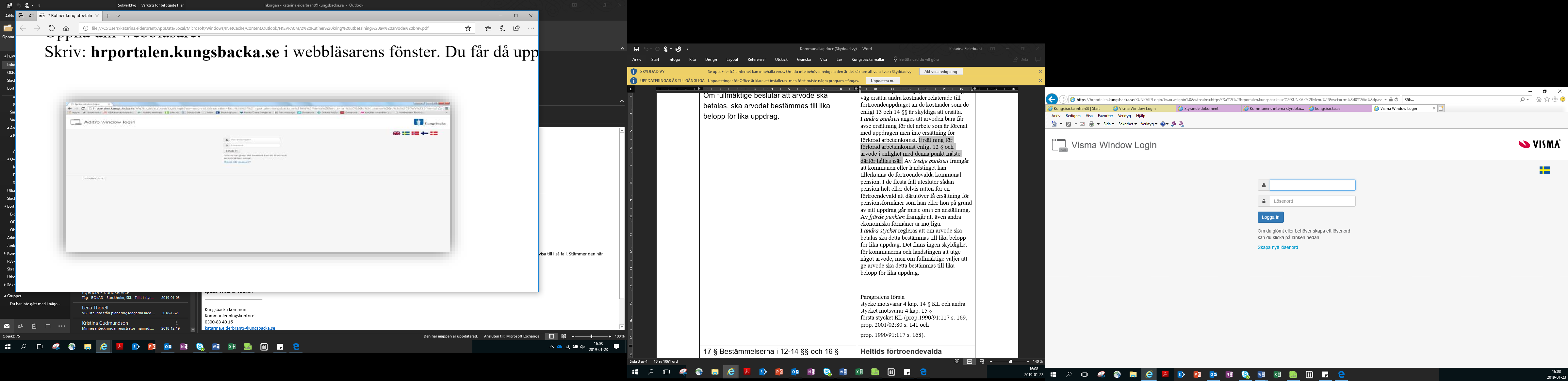 6.1 Beslut och information om uppräkning av arvodenaHeltidsarvode - Arvodesberedningen tar fram underlag som lämnas som information till kommunfullmäktige senast i december året innan de nya arvodena börjar gälla. Nytt beslut om heltidsarvoden fattas inför varje ny mandatperiod. Beräkning av arvodenas storlek se avsnitt 3.1.Deltidsarvode - Arvodesberedningen tar fram underlag som lämnas som information till kommunfullmäktige senast i december året innan de nya arvodena börjar gälla. Nytt beslut om deltidsarvoden fattas inför varje ny mandatperiod. Beräkning av arvodenas storlek se avsnitt 4.1.Dagarvoden - Arvodesberedningen tar fram underlag som lämnas som information till kommunfullmäktige senast i december året innan de nya arvodena börjar gälla. Nytt beslut om dagarvoden fattas inför varje ny mandatperiod. Beräkning av arvodenas storlek se avsnitt 2.4.Arvode för kommunfullmäktiges sammanträden - Arvodesberedningen tar fram underlag som lämnas som information till kommunfullmäktige senast i december året innan de nya arvodena börjar gälla. Nytt beslut om fullmäktigearvoden fattas inför varje ny mandatperiod. Beräkning av arvodenas storlek se avsnitt 2.4.6.2 Frågor om ersättning, tolkning och tillämpning av riktlinjernaFrågor om ersättning enligt dessa riktlinjer prövas i varje särskilt fall av kommunstyrelsen. Tolkning och tillämpning av dessa riktlinjer avgörs av kommunstyrelsen.Arvodesberedningen bereder generella ärenden om arvoden och ersättningar inför beslut i kommunfullmäktige. Arvodesberedningen kan även vara rådgivande till kommunstyrelsen i tolkningsfrågor.OrsakAvdrag på arvodetSjukdom heltidÖverstigande en månSjukdom deltidÖverstigande en månad i den omfattning sjukskrivningen omfattarFöräldraledighet eller annan ledighet med lagstadgad ersättningFrån dag ett av den ersatta ledigheten i den omfattning ledigheten avserAnnan ledighetFrån dag ett av ledigheten i den omfattning ledigheten avserÅrsarvodens storlek till deltidsengagerade förtroendevalda utgörs av följande procentsatser av årsarvodet till övriga kommunalråd (se avsnitt 3.1)Nämnd/styrelseUppdragGäller från 2019-01-01 Kommunstyrelsen (ej kommunalråd)Au-ledamot40Ersättare i Au5ByggnadsnämndenOrdförande35Vice ordförande18Au-ledamot5Nämnden för Förskola & GrundskolaOrdförande.35Vice ordförande.182 vice ordförande.10Au-ledamot4Forts. nästa sidaNämnd/styrelseUppdragGäller från 2019-01-01 Nämnden för Gymnasium & ArbetsmarknadOrdförande30Vice ordförande18Utskottsledamot5Nämnden för Individ & FamiljeomsorgOrdförande35V. ordförande18Utskottsledamot8Nämnden för Kultur & FritidOrdförande30Vice ordförande182 vice ordförande10Forts.Nämnden för Miljö & HälsoskyddOrdförande25Vice ordförande10Nämnden för ServiceOrdförande25Vice ordförande10Nämnden för TeknikOrdförande25Vice ordförande18Utskottsledamot4Nämnden för Vård & OmsorgOrdförande.30Vice ordförande182 Vice ordförande10KommunfullmäktigeOrdförande20Vice ordförande82 Vice ordförande4Eksta Bostads ABOrdförande15Vice ordförande6KommunrevisionenOrdförande.15Vice ordförande6Ledamöter5Stiftelsen TjolöholmOrdförande15Vice ordförande6ÖverförmyndarnämndenVice ordförande10KF:s valberedningOrdförande2Valnämnden (valår 5%)Ordförande4 (valår 3 %)Vice ordförande2PartigruppledareInte K-råd4AktivitetIngår i deltidsarvodetDärtill betalasDagarvode1.Presidieträff (även när presidiet fattar beslut med stöd av delegering)X2.OrdförandebeslutX3. Förberedelser, inläsning mmX4.Besiktning, inspektionX5. Granskning inom ramen för revisionsuppdragX6. Sammanträde med det organ den förtroendevalda tillhör, gäller även utskott X7.Aktivitet där syftet är utbildning, informationX B8.Studiebesök i verksamheten eller verksamhet hos annan utövare, studieresa X9.Aktivitet där huvudsyftet är att samverka, samråda, nätverka eller överlägga med såväl interna som externa parter.X 10.Aktivitet där huvudsyftet är uppföljning, planering, analys (internt, t.ex. budgethearing, omvärldsdag)X11.Aktivitet där huvudsyftet är av demokratisk artX12.Utlandsresa
X B1)AktivitetDagarvode för ledamöter och ersättare3. Förberedelser, inläsning mmIngår i arvodet4.Besiktning, inspektionX B5. Granskning inom ramen för revisionsuppdragX B6. Sammanträde med det organ den förtroendevalda tillhör, gäller även utskott X7.Aktivitet där syftet är utbildning, informationXB8.Studiebesök i verksamheten eller verksamhet hos annan utövare, studieresa X B9.Aktivitet där huvudsyftet är att samverka, samråda, nätverka eller överlägga med såväl interna som externa parter.X B10.Aktivitet där huvudsyftet är uppföljning, planering, analys (internt, t.ex. budgethearing, omvärldsdag))X B11.Aktivitet där huvudsyftet är av demokratisk artX B12. Utlandsresa
X BDetta dokument utgår från ”Riktlinjer och regler för förmåner till förtroendevalda” beslutad av kommunfullmäktige 2018-12-13 § 260, KS/2017:519Gäller från: 1 januari 2019 (framtaget 2019-01-23)Ansvarig förvaltning: Kommunstyrelsens förvaltningAnsvarig handläggare: Katarina Eiderbrant, specialist administrationKontakt:	 Kungsbacka direkt 0300-83 40 00, info@kungsbacka.se	Kungsbacka kommun, 434 81 Kungsbacka
kungsbacka.se